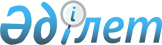 Жезқазған қалалық мәслихатының 2009 жылғы 22 желтоқсандағы "2010-2012 жылдарға арналған қалалық бюджет туралы" XIX сессиясының N 19/219 шешіміне өзгерістер енгізу туралы
					
			Күшін жойған
			
			
		
					Қарағанды облысы Жезқазған қалалық мәслихатының 2010 жылғы 12 наурыздағы N 21/246 шешімі. Қарағанды облысы Жезқазған қаласы Әділет басқармасында 2010 жылғы 30 наурызда N 8-2-111 тіркелді. Мерзімінің өтуіне байланысты қолданылуы тоқтатылды (Қарағанды облысы Жезқазған қалалық мәслихаты аппаратының 2011 жылғы 11 мамырдағы N 195/04 хатымен)      Ескерту. Мерзімінің өтуіне байланысты қолданылуы тоқтатылды  (Қарағанды облысы Жезқазған қалалық мәслихаты аппаратының 2011.05.11 N 195/04 хатымен).

      Қазақстан Республикасының 2008 жылғы 4 желтоқсандағы Бюджет кодексіне, "Қазақстан Республикасындағы жергілікті мемлекеттік басқару және өзін-өзі басқару туралы" Қазақстан Республикасының 2001 жылғы 23 қаңтардағы Заңына сәйкес, Жезқазған қалалық мәслихаты ШЕШІМ ЕТТІ:



      1. Жезқазған қалалық мәслихатының 2009 жылғы 22 желтоқсандағы "2010 - 2012 жылдарға арналған қалалық бюджет туралы" XIX сессиясының N 19/219 (нормативтік құқықтық кесімдерді мемлекеттік тіркеу Тізілімінде 8-2-101 нөмірімен тіркелген 2010 жылдың 13 қаңтардағы N 3 (7620), 2010 жылдың 15 қаңтардағы N 4 (7621), 2010 жылдың 20 қаңтардағы N 5 (7622), 2010 жылдың 22 қаңтардағы N 6 (7623), 2010 жылдың 27 қаңтардағы N 7 (7624), 2010 жылдың 29 қаңтардағы N 8 (7625) "Сарыарқа" газетінде және 2010 жылдың 15 қаңтардағы N 2 (172), 2010 жылдың 10 ақпандағы N 7 (177), 2010 жылдың 17 ақпандағы N 9 (179), 2010 жылдың 24 ақпандағы N 11 (181), 2010 жылдың 3 наурыздағы N 13 (183) "Жезказганская правда" газетінде жарияланған) шешіміне келесі өзгерістер енгізілсін:



      1) 1 тармақта:

      2) тармақшасындағы:

      "3496470" деген сандар "3607609" деген сандармен ауыстырылсын;

      5) тармақшасындағы:

      "0" деген сандар "-111139" деген сандармен ауыстырылсын;

      6) тармақшасындағы:

      бірінші және төртінші абзацтағы "0" деген сандар "111139" деген сандармен ауыстырылсын;



      2) аталған шешімнің 1, 5, 6, 7, 8 қосымшалары осы шешімнің 1, 2, 3, 4, 5 қосымшаларына сәйкес жаңа редакцияда мазмұндалсын.



      2. Осы шешім 2010 жылдың 1 қаңтарынан бастап қолданысқа енеді.      Сессия төрағасы                            С. Тысевич      Қалалық мәслихаттың хатшысы                Қ. Әбдіров      КЕЛІСІЛДІ:      "Жезқазған қаласының экономика

      және бюджеттік жоспарлау бөлімі"

      мемлекеттік мекемесінің бастығы            В.А. Ставицкая

Жезқазған қалалық мәслихатының

XXI сессиясының

2010 жылғы 12 наурыздағы

N 21/246 шешіміне

1 қосымшаЖезқазған қалалық мәслихатының

XIX сессиясының

2009 жылғы 22 желтоқсандағы

N 19/219 шешіміне

1 қосымша

2010 жылға арналған бюджет

Жезқазған қалалық мәслихатының

XXI сессиясының

2010 жылғы 12 наурыздағы

N 21/246 шешіміне

2 қосымшаЖезқазған қалалық мәслихатының

XIX сессиясының

2009 жылғы 22 желтоқсандағы

N 19/219 шешіміне

5 қосымша

Ағымдағы нысаналы трансферттер

Жезқазған қалалық мәслихатының

XXI сессиясының

2010 жылғы 12 наурыздағы

N 21/246 шешіміне

3 қосымшаЖезқазған қалалық мәслихатының

XIX сессиясының

2009 жылғы 22 желтоқсандағы

N 19/219 шешіміне

6 қосымша

Талап селосының 2010 жылға арналған шығыны

Жезқазған қалалық мәслихатының

XXI сессиясының

2010 жылғы 12 наурыздағы

N 21/246 шешіміне

4 қосымшаЖезқазған қалалық мәслихатының

XIX сессиясының

2009 жылғы 22 желтоқсандағы

N 19/219 шешіміне

7 қосымша

Кеңгір селосының 2010 жылға арналған шығыны

Жезқазған қалалық мәслихатының

XXI сессиясының

2010 жылғы 12 наурыздағы

N 21/246 шешіміне

5 қосымшаЖезқазған қалалық мәслихатының

XIX сессиясының

2009 жылғы 22 желтоқсандағы

N 19/219 шешіміне

8 қосымша

Малшыбай селосының 2010 жылға арналған шығыны
					© 2012. Қазақстан Республикасы Әділет министрлігінің «Қазақстан Республикасының Заңнама және құқықтық ақпарат институты» ШЖҚ РМК
				санатысанатысанатысанатысанаты2010 жыл (мың теңге)сыныбысыныбысыныбысыныбы2010 жыл (мың теңге)ішкі сыныбыішкі сыныбыішкі сыныбы2010 жыл (мың теңге)ерекшелiгіерекшелiгі2010 жыл (мың теңге)Атауы2010 жыл (мың теңге)1234561. Түсімдер34964701Салықтық түсімдер311479601Табыс салығы14116052Жеке табыс салығы141160501Төлем көзінен салық салынатын табыстардан ұсталатын жеке табыс салығы129340702Төлем көзінен салық салынбайтын табыстардан ұсталатын жеке табыс салығы7639803Қызметін біржолғы талон бойынша жүзеге асыратын жеке тұлғалардан алынатын жеке табыс салығы1960004Төлем көзінен салық салынатын шетелдік азаматтар табыстарынан ұсталатын жеке табыс салығы2100005Төлем көзінен салық салынбайтын шетелдік азаматтар табыстарынан ұсталатын жеке табыс салығы120003Әлеуметтiк салық10301311Әлеуметтiк салық103013101Әлеуметтiк салық103013104Меншікке салынатын салықтар5500851Мүлікке салынатын салықтар41146401Заңды тұлғалардың және жеке кәсіпкерлердің мүлкіне салынатын салық40056402Жеке тұлғалардың мүлкіне салынатын салық109003Жер салығы4472101Ауыл шаруашылығы мақсатындағы жерлерге жеке тұлғалардан алынатын жер салығы002Елді мекендер жерлеріне жеке тұлғалардан алынатын жер салығы370003Өнеркәсіп, көлік, байланыс, қорғаныс жеріне және ауыл шаруашылығына арналмаған өзге де жерге салынатын жер салығы100007Ауыл шаруашылығы мақсатындағы жерлерге заңды тұлғалардан, жеке кәсіпкерлерден, жеке нотариустар мен адвокаттардан алынатын жер салығы08Елдi мекендер жерлеріне заңды тұлғалардан, жеке кәсіпкерлерден, жеке нотариустар мен адвокаттардан алынатын жер салығы400214Көлік құралдарына салынатын салық9350001Заңды тұлғалардан көлiк құралдарына салынатын салық4300002Жеке тұлғалардан көлiк құралдарына салынатын салық505005Бiрыңғай жер салығы40001Бiрыңғай жер салығы40005Тауарларға, жұмыстарға және қызметтерге салынатын iшкi салықтар883162Акциздер608296Заңды және жеке тұлғалар бөлшек саудада өткізетін, сондай-ақ өзінің өндірістік мұқтаждарына пайдаланылатын бензин (авиациялықты қоспағанда)508297Заңды және жеке тұлғаларға бөлшек саудада өткізетін, сондай-ақ өз өндірістік мұқтаждарына пайдаланылатын дизель отыны10003Табиғи және басқа ресурстарды пайдаланғаны үшін түсетiн түсiмдер5100015Жер учаскелерін пайдаланғаны үшін төлем510004Кәсiпкерлiк және кәсiби қызметтi жүргізгені үшiн алынатын алымдар2573401Жеке кәсiпкерлерді мемлекеттік тiркегені үшiн алынатын алым162502Жекелеген қызмет түрлерiмен айналысу құқығы үшiн алынатын лицензиялық алым580003Заңды тұлғаларды мемлекеттiк тiркегені және филиалдар мен өкілдіктерді есептік тіркегені, сондай-ақ оларды қайта тіркегені үшін алым80004Аукциондардан алынатын алым160005Жылжымалы мүлікті кепілдікке салуды мемлекеттік тіркегені және кеменің немесе жасалып жатқан кеменің ипотекасы үшін алынатын алым70914Көлік құралдарын мемлекеттік тіркегені, сондай-ақ оларды қайта тіркегені үшін алым180018Жылжымайтын мүлікке және олармен мәміле жасау құқығын мемлекеттік тіркегені үшін алынатын алым490020Жергілікті маңызы бар және елді мекендердегі жалпы пайдаланудағы автомобиль жолдарының бөлу жолағында сыртқы (көрнекі) жарнамаларды орналастырғаны үшін алынатын төлем85005Ойын бизнесіне салық550002Тіркелген салық550008Заңдық мәнді іс-әрекеттерді жасағаны және (немесе) оған уәкілеттігі бар мемлекеттік органдар немесе лауазымды адамдар құжаттар бергені үшін алынатын міндетті төлемдер346591Мемлекеттік баж3465902Мемлекеттік мекемелерге сотқа берілетін талап арыздарынан алынатын мемлекеттік бажды қоспағанда, мемлекеттік баж сотқа берілетін талап арыздардан, ерекше талап ету істері арыздарынан, ерекше жүргізілетін істер бойынша арыздардан (шағымдардан), сот бұйрығын шығару туралы өтініштерден, атқару парағының дубликатын беру туралы шағымдардан, аралық (төрелік) соттардың және шетелдік соттардың шешімдерін мәжбүрлеп орындауға атқару парағын беру туралы шағымдардың, сот актілерінің атқару парағының және өзге де құжаттардың көшірмелерін қайта беру туралы шағымдардан алынады3000004Азаматтық хал актілерін тіркегені үшін, сондай-ақ азаматтарға азаматтық хал актілерін тіркеу туралы куәліктерді және азаматтық хал актілері жазбаларын өзгертуге, толықтыруға және қалпына келтіруге байланысты куәліктерді қайтадан бергені үшін мемлекеттік баж280005Шетелге баруға және Қазақстан Республикасына басқа мемлекеттерден адамдарды шақыруға құқық беретін құжаттарды ресімдегені үшін, сондай-ақ осы құжаттарға өзгерістер енгізгені үшін мемлекеттік баж30006Шетелдіктердің паспорттарына немесе оларды ауыстыратын құжаттарына Қазақстан Республикасынан кету және Қазақстан Республикасына келу құқығына виза бергені үшін мемлекеттік баж207Қазақстан Республикасының азаматтығын алу, Қазақстан Республикасының азаматтығын қалпына келтіру және Қазақстан Республикасының азаматтығын тоқтату туралы құжаттарды ресімдегені үшін мемлекеттік баж2508Тұрғылықты жерін тіркегені үшін алынатын мемлекеттік баж100009Аңшы куәлігін бергені және оны жыл сайын тіркегені үшін мемлекеттік баж610Жеке және заңды тұлғалардың азаматтық, қызметтік қаруының (аңшылық суық қаруды, белгі беретін қаруды, ұңғысыз атыс қаруын, механикалық шашыратқыштарды, көзден жас ағызатын немесе тітіркендіретін заттар толтырылған аэрозольді және басқа құрылғыларды, үрлемелі қуаты 7,5 Дж-дан аспайтын пневматикалық қаруды қоспағанда және калибрі 4,5 мм-ге дейінгілерін қоспағанда) әрбір бірлігін тіркегені және қайта тіркегені үшін алынатын мемлекеттік баж18012Қаруды және оның оқтарын сақтауға немесе сақтау мен алып жүруге, тасымалдауға, Қазақстан Республикасының аумағына әкелуге және Қазақстан Республикасынан әкетуге рұқсат бергені үшін алынатын мемлекеттік баж33621Тракторшы-машинистің куәлігі берілгені үшін алынатын мемлекеттік баж102Салықтық емес түсімдер948001Мемлекеттік меншіктен түсетін кірістер37005Мемлекет меншігіндегі мүлікті жалға беруден түсетін кірістер37004Коммуналдық меншіктегі мүлікті жалдаудан түсетін кірістер370002Мемлекеттік бюджеттен қаржыландырылатын мемлекеттік мекемелердің тауарларды (жұмыстарды, қызметтерді) өткізуінен түсетін түсімдер1001Мемлекеттік бюджеттен қаржыландырылатын мемлекеттік мекемелердің тауарларды (жұмыстарды, қызметтерді) өткізуінен түсетін түсімдер10002Жергілікті бюджеттен қаржыландырылатын мемлекеттік мекемелер көрсететін қызметтерді сатудан түсетін түсімдер10006Басқа да салықтық емес түсімдер56801Басқа да салықтық емес түсімдер568005Жергілікті бюджеттен қаржыландырылатын мемлекеттік мекемелердің дебиторлық, депоненттік берешегінің түсімі18007Бұрын жергiлiктi бюджеттен алынған, пайдаланылмаған қаражаттардың қайтарылуы100009Жергіліктік бюджетке түсетін салықтық емес басқа да түсімдер45003Негізгі капиталды сатудан түсетін түсімдер2477003Жердi және материалдық емес активтердi сату247701Жерді сату1800001Жер учаскелерiн сатудан түсетiн түсiмдер180002Материалдық емес активтерді сату677002Жер учаскелерін жалдау құқығын сатқаны үшін төлем67704Трансферттердің түсімдері34742402Мемлекеттiк басқарудың жоғары тұрған органдарынан түсетін трансферттер3474242Облыстық бюджеттен түсетін трансферттер34742401Ағымдағы нысаналы трансферттер21212402Нысаналы даму трансферттері13530003Субвенциялар04Заңнаманың қабылдауына байланысты ысырапты өтеуге арналған трансферттерФункционалдық топФункционалдық топФункционалдық топФункционалдық топФункционалдық топ2010 жыл (мың тенге)Кіші функцияКіші функцияКіші функцияКіші функция2010 жыл (мың тенге)Бюджеттік бағдарламалардың әкімшісіБюджеттік бағдарламалардың әкімшісіБюджеттік бағдарламалардың әкімшісі2010 жыл (мың тенге)БағдарламаБағдарлама2010 жыл (мың тенге)Атауы2010 жыл (мың тенге)123456II. Шығындар36076091Жалпы сипаттағы мемлекеттік қызметтер17271101Мемлекеттік басқарудың жалпы функцияларын орындайтын өкілді, атқарушы және басқа органдар130905112Аудан (облыстық маңызы бар қала) мәслихатының аппараты20591001Аудан (облыстық маңызы бар қала) мәслихатының қызметін қамтамасыз ету жөніндегі қызметтер20591122Аудан (облыстық маңызы бар қала) әкімінің аппараты88169001Аудан (облыстық маңызы бар қала) әкімінің қызметін қамтамасыз ету жөніндегі қызметтер88169123Қаладағы аудан, аудандық маңызы бар қала, кент, ауыл (село), ауылдық (селолық) округ әкімінің аппараты22145001Қаладағы ауданның, аудандық маңызы бар қаланың, кенттің, ауылдың (селоның), ауылдық (селолық) округтің әкімінің қызметін қамтамасыз ету жөніндегі қызметтер2214502Қаржылық қызмет20559452Ауданның (облыстық маңызы бар қаланың) қаржы бөлімі20559001Аудандық бюджетті орындау және коммуналдық меншікті (облыстық маңызы бар қала) саласындағы мемлекеттік саясатты іске асыру жөніндегі қызметтер19559003Салық салу мақсатында мүлікті бағалауды жүргізу100005Жоспарлау және статистикалық қызмет21247453Ауданның (облыстық маңызы бар қаланың) экономика және бюджеттік жоспарлау бөлімі21247001Экономикалық саясатты, мемлекеттік жоспарлау жүйесін қалыптастыру және дамыту және ауданды (облыстық маңызы бар қаланы) басқару саласындағы мемлекеттік саясатты іске асыру жөніндегі қызметтер212472Қорғаныс738401Әскери мұқтаждар6764122Аудан (облыстық маңызы бар қала) әкімінің аппараты6764005Жалпыға бірдей әскери міндетті атқару шеңберіндегі іс-шаралар676402Төтенше жағдайлар жөніндегі жұмыстарды ұйымдастыру620122Аудан (облыстық маңызы бар қала) әкімінің аппараты620007Аудандық (қалалық) ауқымдағы дала өрттерінің, сондай-ақ мемлекеттік өртке қарсы қызмет органдары құрылмаған елді мекендерде өрттердің алдын алу және оларды сөндіру жөніндегі іс-шаралар6203Қоғамдық тәртіп, қауіпсіздік, құқықтық, сот, қылмыстық-атқару қызметі3409301Құқық қорғау қызметі34093458Ауданның (облыстық маңызы бар қаланың) тұрғын үй-коммуналдық шаруашылығы, жолаушылар көлігі және автомобиль жолдары бөлімі34093021Елді мекендерде жол жүрісі қауіпсіздігін қамтамасыз ету340934Білім беру167929801Мектепке дейінгі тәрбие және оқыту84730471Ауданның (облыстық маңызы бар қаланың) білім, дене шынықтыру және спорт бөлімі84730003Мектепке дейінгі тәрбие ұйымдарының қызметін қамтамасыз ету8473002Бастауыш, негізгі орта және жалпы орта білім беру1528142471Ауданның (облыстық маңызы бар қаланың) білім, дене шынықтыру және спорт бөлімі1528142004Жалпы білім беру1434418005Балалар мен жеткіншектерге қосымша білім беру9372409Білім беру саласындағы өзге де қызметтер66426471Ауданның (облыстық маңызы бар қаланың) білім, дене шынықтыру және спорт бөлімі66426009Ауданның (аудандық маңызы бар қаланың) мемлекеттік білім беру мекемелер үшін оқулықтар мен оқу-әдістемелік кешендерді сатып алу және жеткізу30406016Өңірлік жұмыспен қамту және кадрларды қайта даярлау стратегиясын іске асыру шеңберінде білім беру объектілерін күрделі, ағымдағы жөндеу360206Әлеуметтік көмек және әлеуметтік қамсыздандыру21676502Әлеуметтік көмек196676451Ауданның (облыстық маңызы бар қаланың) жұмыспен қамту және әлеуметтік бағдарламалар бөлімі187676002Еңбекпен қамту бағдарламасы35796004Ауылдық жерлерде тұратын денсаулық сақтау, білім беру, әлеуметтік қамтамасыз ету, мәдениет және спорт мамандарына отын сатып алуға Қазақстан Республикасының заңнамасына сәйкес әлеуметтік көмек көрсету1160005Мемлекеттік атаулы әлеуметтік көмек5500006Тұрғын үй көмегі809007Жергілікті өкілетті органдардың шешімі бойынша азаматтардың жекелеген топтарына әлеуметтік көмек44773010Үйден тәрбиеленіп оқытылатын мүгедек балаларды материалдық қамтамасыз ету1407013Белгіленген тұрғылықты жері жоқ тұлғаларды әлеуметтік бейімдеу21770014Мұқтаж азаматтарға үйде әлеуметтік көмек көрсету3748501618 жасқа дейінгі балаларға мемлекеттік жәрдемақылар2983017Мүгедектерді оңалту жеке бағдарламасына сәйкес, мұқтаж мүгедектерді міндетті гигиеналық құралдармен қамтамасыз етуге, және ымдау тілі мамандарының, жеке көмекшілердің қызмет көрсету13730019Ұлы Отан соғысындағы Жеңістің 65 жылдығына Ұлы Отан соғысының қатысушылары мен мүгедектерінің жол жүруін қамтамасыз ету1113020Ұлы Отан соғысындағы Жеңістің 65 жылдығына Ұлы Отан соғысының қатысушылары мен мүгедектеріне біржолғы материалдық көмекті төлеу21150471Ауданның (облыстық маңызы бар қаланың) білім, дене шынықтыру және спорт бөлімі9000012Білім беру ұйымдарының күндізгі оқу нысанының оқушылары мен тәрбиеленушілерін әлеуметтік қолдау900009Әлеуметтік көмек және әлеуметтік қамтамасыз ету салаларындағы өзге де қызметтер20089451Ауданның (облыстық маңызы бар қаланың) жұмыспен қамту және әлеуметтік бағдарламалар бөлімі20089001Жергілікті деңгейде облыстың жұмыспен қамтуды қамтамасыз ету үшін әлеуметтік бағдарламаларды іске асыру саласындағы мемлекеттік саясатты іске асыру жөніндегі қызметтер16639011Жәрдемақыларды және басқа да әлеуметтік төлемдерді есептеу, төлеу мен жеткізу бойынша қызметтерге ақы төлеу450012Ақпараттық жүйелер құру1000022Мемлекеттік органдарды материалдық-техникалық жарақтандыру20007Тұрғын үй-коммуналдық шаруашылық43666801Тұрғын үй шаруашылығы138793458Ауданның (облыстық маңызы бар қаланың) тұрғын үй-коммуналдық шаруашылығы, жолаушылар көлігі және автомобиль жолдары бөлімі3372004Азаматтардың жекелеген санаттарын тұрғын үймен қамтамасыз ету3372472Ауданның (облыстық маңызы бар қаланың) құрылыс, сәулет және қала құрылысы бөлімі135421003Мемлекеттік коммуналдық тұрғын үй қорының тұрғын үй құрылысы және (немесе) сатып алу90000004Инженерлік коммуникациялық инфрақұрылымды дамыту және жайластыру4542102Коммуналдық шаруашылық108039458Ауданның (облыстық маңызы бар қаланың) тұрғын үй-коммуналдық шаруашылығы, жолаушылар көлігі және автомобиль жолдары бөлімі108039012Сумен жабдықтау және су бөлу жүйесінің қызмет етуі9477030Өңірлік жұмыспен қамту және кадрларды қайта даярлау стратегиясын іске асыру шеңберінде инженерлік коммуникациялық инфрақұрылымды жөндеу және елді-мекендерді көркейту9856203Елді-мекендерді көркейту189836458Ауданның (облыстық маңызы бар қаланың) тұрғын үй-коммуналдық шаруашылығы, жолаушылар көлігі және автомобиль жолдары бөлімі189836015Елді мекендердегі көшелерді жарықтандыру30384016Елді мекендердің санитариясын қамтамасыз ету39750017Жерлеу орындарын күтіп-ұстау және туысы жоқтарды жерлеу4000018Елді мекендерді абаттандыру және көгалдандыру1157028Мәдениет, спорт, туризм және ақпараттық кеңістік18496901Мәдениет саласындағы қызмет58623455Ауданның (облыстық маңызы бар қаланың) мәдениет және тілдерді дамыту бөлімі58623003Мәдени-демалыс жұмысын қолдау5862302Спорт8599471Ауданның (облыстық маңызы бар қаланың) білім, дене шынықтыру және спорт бөлімі8599014Аудандық (облыстық маңызы бар қалалық) деңгейде спорттық жарыстар өткізу4865015Әртүрлі спорт түрлері бойынша аудан (облыстық маңызы бар қала) құрама командаларының мүшелерін дайындау және олардың облыстық спорт жарыстарына қатысуы373403Ақпараттық кеңістік89406455Ауданның (облыстық маңызы бар қаланың) мәдениет және тілдерді дамыту бөлімі47406006Аудандық (қалалық) кітапханалардың жұмыс істеуі43833007Мемлекеттік тілді және Қазақстан халықтарының басқа да тілдерін дамыту3573456Ауданның (облыстық маңызы бар қаланың) ішкі саясат бөлімі42000002Газеттер мен журналдар арқылы мемлекеттік ақпараттық саясат жүргізу15000005Телерадиохабарлары арқылы мемлекеттік ақпараттық саясат жүргізу2700009Мәдениет, спорт, туризм және ақпараттық кеңістікті ұйымдастыру жөніндегі өзге де қызметтер28341455Ауданның (облыстық маңызы бар қаланың) мәдениет және тілдерді дамыту бөлімі11235001Жергілікті деңгейде тілдерді және мәдениетті дамыту саласындағы мемлекеттік саясатты іске асыру жөніндегі қызметтер11235456Ауданның (облыстық маңызы бар қаланың) ішкі саясат бөлімі17106001Жергілікті деңгейде аппарат, мемлекеттілікті нығайту және азаматтардың әлеуметтік сенімділігін қалыптастыру мемлекеттік саясатты іске асыру жөніндегі қызметтер13274003Жастар саясаты саласындағы өңірлік бағдарламаларды іске асыру383210Ауыл, су, орман, балық шаруашылығы, ерекше қорғалатын табиғи аумақтар, қоршаған ортаны және жануарлар дүниесін қорғау, жер қатынастары3972501Ауыл шаруашылығы9911453Ауданның (облыстық маңызы бар қаланың) экономика және бюджеттік жоспарлау бөлімі199099Республикалық бюджеттен берілетін нысаналы трансферттер есебінен ауылдық елді мекендер саласының мамандарын әлеуметтік қолдау шараларын іске асыру199474Ауданның (облыстық маңызы бар қаланың) ауыл шаруашылығы және ветеринария бөлімі9712001Жергілікті деңгейде ауыл шаруашылығы және ветеринария саласындағы мемлекеттік саясатты іске асыру жөніндегі қызметтер5030004Мемлекеттік органдарды материалдық-техникалық жарақтандыру732005Мал көмінділерінің (биотермиялық шұңқырлардың) жұмыс істеуін қамтамасыз ету395006Жер қатынастары17472463Ауданның (облыстық маңызы бар қаланың) жер қатынастары бөлімі17472001Аудан (облыстық маңызы бар қала) аумағында жер қатынастарын реттеу саласындағы мемлекеттік саясатты іске асыру жөніндегі қызметтер10490004Жерді аймақтарға бөлу жөніндегі жұмыстарды ұйымдастыру698209Ауыл, су, орман, балық шаруашылығы және қоршаған ортаны қорғау мен жер қатынастары саласындағы өзге де қызметтер12342123Қаладағы аудан, аудандық маңызы бар қала, кент, ауыл (село), ауылдық (селолық) округ әкімінің аппараты5800019Өңірлік жұмыспен қамту және кадрларды қайта даярлау стратегиясын іске асыру шеңберінде ауылдарда (селоларда), ауылдық (селолық) округтерде әлеуметтік жобаларды қаржыландыру5800474Ауданның (облыстық маңызы бар қаланың) ауыл шаруашылығы және ветеринария бөлімі6542013Эпизоотияға қарсы іс-шаралар жүргізу654211Өнеркәсіп, сәулет, қала құрылысы және құрылыс қызметі2304802Сәулет, қала құрылысы және құрылыс қызметі23048472Ауданның (облыстық маңызы бар қаланың) құрылыс, сәулет және қала құрылысы бөлімі23048001Құрылыс, сәулет және қала құрылысы бөлімінің қызметін қамтамасыз ету жөніндегі қызметтер2304812Көлік және коммуникация18242401Автомобиль көлігі182424458Ауданның (облыстық маңызы бар қаланың) тұрғын үй-коммуналдық шаруашылығы, жолаушылар көлігі және автомобиль жолдары бөлімі182424023Автомобиль жолдарының жұмыс істеуін қамтамасыз ету18242413Басқалар5638203Кәсіпкерлік қызметті қолдау және бәсекелестікті қорғау13427469Ауданның (облыстық маңызы бар қаланың) кәсіпкерлік бөлімі13427001Жергілікті деңгейде кәсіпкерлік, өнеркәсіп және ауыл шаруашылығы саласындағы мемлекеттік саясатты іске асыру жөніндегі қызметтер11157003Кәсіпкерлік қызметті қолдау227009Басқалар42955452Ауданның (облыстық маңызы бар қаланың) қаржы бөлімі9500012Ауданның (облыстық маңызы бар қаланың) жергілікті атқарушы органының резерві9500458Ауданның (облыстық маңызы бар қаланың) тұрғын үй-коммуналдық шаруашылығы, жолаушылар көлігі және автомобиль жолдары бөлімі15750001Жергілікті деңгейде тұрғын үй-коммуналдық шаруашылығы, жолаушылар көлігі және автомобиль жолдары саласындағы мемлекеттік саясатты іске асыру жөніндегі қызметтер15750471Ауданның (облыстық маңызы бар қаланың) білім, дене шынықтыру және спорт бөлімі17705001Білім, дене шынықтыру және спорт бөлімі қызметін қамтамасыз ету1770515Трансферттер57414201Трансферттер574142452Ауданның (облыстық маңызы бар қаланың) қаржы бөлімі574142006Нысаналы пайдаланылмаған (толық пайдаланылмаған) трансферттерді қайтару007Бюджеттік алулар444133020Бюджет саласындағы еңбекақы төлеу қорының өзгеруіне байланысты жоғары тұрған бюджеттерге берілетін ағымдағы нысаналы трансферттер130009СанатыСанатыСанатыСанатыСанаты2010 жыл (мың тенге)СыныбыСыныбыСыныбыСыныбы2010 жыл (мың тенге)Ішкі сыныбыІшкі сыныбыІшкі сыныбы2010 жыл (мың тенге)ЕрекшелігіЕрекшелігі2010 жыл (мың тенге)Атауы2010 жыл (мың тенге)123456Бюджеттік кредиттерді өтеу5Бюджеттік кредиттерді өтеу001Бюджеттік кредиттерді өтеу01Облыстардың, республикалық маңызы бар қалалардың, астананың жергілікті атқарушы органдарына ішкі көздер есебінен республикалық бюджеттен берілген бюджеттік кредиттерді өтеу003Аудандардың (облыстық маңызы бар қалалардың) жергілікті атқарушы органдарына облыстық бюджеттен берілген бюджеттік кредиттерді өтеу06Қарыз алушы банктерге жергілікті бюджеттен берілген бюджеттік кредиттерді өтеу015Қаржы агенттіктеріне ішкі көздер есебінен облыстық бюджеттен берілген бюджеттік кредиттерді өтеуФункционалдық топФункционалдық топФункционалдық топФункционалдық топФункционалдық топ2010 жыл (мың теңге)Кіші функцияКіші функцияКіші функцияКіші функция2010 жыл (мың теңге)Бюджеттік бағдарламалардың әкімшісіБюджеттік бағдарламалардың әкімшісіБюджеттік бағдарламалардың әкімшісі2010 жыл (мың теңге)БағдарламаБағдарлама2010 жыл (мың теңге)Атауы2010 жыл (мың теңге)123456IV. Қаржы активтерімен операциялар бойынша сальдо0Қаржылық активтерді сатып алу013Басқалар009Басқалар0452Ауданның (облыстық маңызы бар қаланың) қаржы бөлімі0014Заңды тұлғалардың жарғылық капиталын қалыптастыру немесе ұлғайтуФункционалдық топФункционалдық топФункционалдық топФункционалдық топФункционалдық топ2010 жыл (мың теңге)Кіші функцияКіші функцияКіші функцияКіші функция2010 жыл (мың теңге)Бюджеттік бағдарламалардың әкімшісіБюджеттік бағдарламалардың әкімшісіБюджеттік бағдарламалардың әкімшісі2010 жыл (мың теңге)БағдарламаБағдарлама2010 жыл (мың теңге)Атауы2010 жыл (мың теңге)123456V. Бюджет тапшылығы (профициті)-111139VI. Бюджет тапшылығын қаржыландыру (профицитін пайдалану)111139қарыздар түсіміқарыздарды өтеубюджет қаражатының пайдаланылатын қалдықтары111139СанатыСанатыСанатыСанатыСанаты2010 жыл (мың теңге)СыныбыСыныбыСыныбыСыныбы2010 жыл (мың теңге)Ішкі сыныбыІшкі сыныбыІшкі сыныбы2010 жыл (мың теңге)ЕрекшелігіЕрекшелігі2010 жыл (мың теңге)Атауы2010 жыл (мың теңге)123456Мемлекеттік қаржы активтерін сатудан түсетін түсімдер0Функционалдық топФункционалдық топФункционалдық топФункционалдық топФункционалдық топ2010 жыл (мың теңге)Кіші функцияКіші функцияКіші функцияКіші функция2010 жыл (мың теңге)Бюджеттік бағдарламалардың әкімшісіБюджеттік бағдарламалардың әкімшісіБюджеттік бағдарламалардың әкімшісі2010 жыл (мың теңге)БағдарламаБағдарлама2010 жыл (мың теңге)Атауы2010 жыл (мың теңге)123456Барлығы:2121241Жалпы сипаттағы мемлекеттік қызметтер116901Мемлекеттік басқарудың жалпы функцияларын орындайтын өкілді, атқарушы және басқа органдар1169123Қаладағы аудан, аудандық маңызы бар қала, кент, ауыл (село), ауылдық (селолық) округ әкімінің аппараты1169001Қаладағы ауданның, аудандық маңызы бар қаланың, кенттің, ауылдың (селоның), ауылдық (селолық) округтің әкімінің қызметін қамтамасыз ету жөніндегі қызметтер11694Білім беру5863702Бастауыш, негізгі орта және жалпы орта білім беру15179471Ауданның (облыстық маңызы бар қаланың) білім, дене шынықтыру және спорт бөлімі15179004Жалпы білім беру1517909Білім беру саласындағы өзге де қызметтер43458471Ауданның (облыстық маңызы бар қаланың) білім, дене шынықтыру және спорт бөлімі43458009Ауданның (аудандық маңызы бар қаланың) мемлекеттік білім беру мекемелер үшін оқулықтар мен оқу-әдістемелік кешендерді сатып алу және жеткізу7438016Өңірлік жұмыспен қамту және кадрларды қайта даярлау стратегиясын іске асыру шеңберінде білім беру объектілерін күрделі, ағымдағы жөндеу360206Әлеуметтік көмек және әлеуметтік қамсыздандыру3946102Әлеуметтік көмек39461451Ауданның (облыстық маңызы бар қаланың) жұмыспен қамту және әлеуметтік бағдарламалар бөлімі39461002Еңбекпен қамту бағдарламасы12840013Белгіленген тұрғылықты жері жоқ тұлғаларды әлеуметтік бейімдеу4358019Ұлы Отан соғысындағы Жеңістің 65 жылдығына Ұлы Отан соғысының қатысушылары мен мүгедектерінің жол жүруін қамтамасыз ету1113020Ұлы Отан соғысындағы Жеңістің 65 жылдығына Ұлы Отан соғысының қатысушылары мен мүгедектеріне біржолғы материалдық көмекті төлеу211507Тұрғын үй-коммуналдық шаруашылық9856202Коммуналдық шаруашылық98562458Ауданның (облыстық маңызы бар қаланың) тұрғын үй-коммуналдық шаруашылығы, жолаушылар көлігі және автомобиль жолдары бөлімі98562030Өңірлік жұмыспен қамту және кадрларды қайта даярлау стратегиясын іске асыру шеңберінде инженерлік коммуникациялық инфрақұрылымды жөндеу және елді-мекендерді көркейту9856210Ауыл, су, орман, балық шаруашылығы, ерекше қорғалатын табиғи аумақтар, қоршаған ортаны және жануарлар дүниесін қорғау, жер қатынастары1429501Ауыл шаруашылығы1953453Ауданның (облыстық маңызы бар қаланың) экономика және бюджеттік жоспарлау бөлімі199099Республикалық бюджеттен берілетін нысаналы трансферттер есебінен ауылдық елді мекендер саласының мамандарын әлеуметтік қолдау шараларын іске асыру199474Ауданның (облыстық маңызы бар қаланың) ауыл шаруашылығы және ветеринария бөлімі1754001Жергілікті деңгейде ауыл шаруашылығы және ветеринария саласындағы мемлекеттік саясатты іске асыру жөніндегі қызметтер1022004Мемлекеттік органдарды материалдық-техникалық жарақтандыру73209Ауыл, су, орман, балық шаруашылығы және қоршаған ортаны қорғау мен жер қатынастары саласындағы өзге де қызметтер12342123Қаладағы аудан, аудандық маңызы бар қала, кент, ауыл (село), ауылдық (селолық) округ әкімінің аппараты5800019Өңірлік жұмыспен қамту және кадрларды қайта даярлау стратегиясын іске асыру шеңберінде ауылдарда (селоларда), ауылдық (селолық) округтерде әлеуметтік жобаларды қаржыландыру5800474Ауданның (облыстық маңызы бар қаланың) ауыл шаруашылығы және ветеринария бөлімі6542013Эпизоотияға қарсы іс-шаралар жүргізу6542Функционалдық топФункционалдық топФункционалдық топФункционалдық топФункционалдық топ2010 жыл (мың теңге)Кіші функцияКіші функцияКіші функцияКіші функция2010 жыл (мың теңге)Бюджеттік бағдарламалардың әкімшісіБюджеттік бағдарламалардың әкімшісіБюджеттік бағдарламалардың әкімшісі2010 жыл (мың теңге)БағдарламаБағдарлама2010 жыл (мың теңге)Атауы2010 жыл (мың теңге)1234561Жалпы сипаттағы мемлекеттік қызметтер747901Мемлекеттік басқарудың жалпы функцияларын орындайтын өкілді, атқарушы және басқа органдар7479123Қаладағы аудан, аудандық маңызы бар қала, кент, ауыл (село), ауылдық (селолық) округ әкімінің аппараты7479001Қаладағы ауданның, аудандық маңызы бар қаланың, кенттің, ауылдың (селоның), ауылдық (селолық) округтің әкімі аппаратының қызметін қамтамасыз ету7479Функционалдық топФункционалдық топФункционалдық топФункционалдық топФункционалдық топ2010 жыл (мың теңге)Кіші функцияКіші функцияКіші функцияКіші функция2010 жыл (мың теңге)Бюджеттік бағдарламалардың әкімшісіБюджеттік бағдарламалардың әкімшісіБюджеттік бағдарламалардың әкімшісі2010 жыл (мың теңге)БағдарламаБағдарлама2010 жыл (мың теңге)Атауы2010 жыл (мың теңге)1234561Жалпы сипаттағы мемлекеттік қызметтер866801Мемлекеттік басқарудың жалпы функцияларын орындайтын өкілді, атқарушы және басқа органдар8668123Қаладағы аудан, аудандық маңызы бар қала, кент, ауыл (село), ауылдық (селолық) округ әкімінің аппараты8668001Қаладағы ауданның, аудандық маңызы бар қаланың, кенттің, ауылдың (селоның), ауылдық (селолық) округтің әкімі аппаратының қызметін қамтамасыз ету8668Функционалдық топФункционалдық топФункционалдық топФункционалдық топФункционалдық топ2010 жыл (мың теңге)Кіші функцияКіші функцияКіші функцияКіші функция2010 жыл (мың теңге)Бюджеттік бағдарламалардың әкімшісіБюджеттік бағдарламалардың әкімшісіБюджеттік бағдарламалардың әкімшісі2010 жыл (мың теңге)БағдарламаБағдарлама2010 жыл (мың теңге)Атауы2010 жыл (мың теңге)12345601Жалпы сипаттағы мемлекеттік қызметтер59981Мемлекеттік басқарудың жалпы функцияларын орындайтын өкілді, атқарушы және басқа органдар5998123Қаладағы аудан, аудандық маңызы бар қала, кент, ауыл (село), ауылдық (селолық) округ әкімінің аппараты5998001Қаладағы ауданның, аудандық маңызы бар қаланың, кенттің, ауылдың (селоның), ауылдық (селолық) округтің әкімі аппаратының қызметін қамтамасыз ету5998